Petites quiches au ButternutIngrédients : pour 6 personnes2 rouleaux de pâtes brisées 20g de coriandre ou persil4 œufs600g de courge butternut pelée et  coupée en cubes60g de comté râpé30cl de lait2c à soupe de crème fraîche épaisse20g de beurreSel, poivre, muscade.Préparation :Cuire la courge à la vapeur 15mn, égoutter et écraser à la fourchette .Assaisonner : muscade et poivre (2 pincées) selon votre goût.Allumer le four 180° (th6)Beurrer les moules tartelettes et garnir de pâte. Piquer les fonds à la fourchette ; répartir le comté râpé sur la pâte.Battre les œufs en omelette avec sel, ajouter la courge Butternut écrasée, la crème, le lait et les ¾ de la coriandre hachée .verser dans les moules sur le fromage Cuire 25 minutes au four. Décorer avec le reste de coriandre et server.                        Anyrose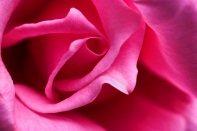 